MAHKAMAH AGUNG REPUBLIK INDONESIA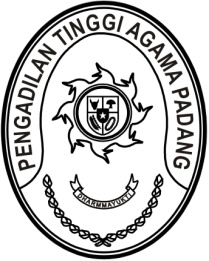 DIREKTORAT JENDERAL BADAN PERADILAN AGAMAPENGADILAN TINGGI AGAMA PADANGJalan By Pass KM 24, Batipuh Panjang, Koto TangahKota Padang, Sumatera Barat 25171 www.pta-padang.go.id, admin@pta-padang.go.idSURAT KETERANGANNomor: Yang bertanda tangan dibawah ini:Nama			: Dra. Hj. Rosliani, S.H., M.A.NIP			: 196310081989032003Pangkat/Golongan	: Pembina Utama (IV/e)Jabatan			: Wakil Ketua Pengadilan Tinggi Agama Padangdengan ini menyatakan bahwa Pegawai Negeri Sipil:Nama			: H. Idris Latif, S.H., M.H.NIP			: 196404101993031002Pangkat/Gol.Ruang	: Pembina Utama Muda (IV/c)Jabatan			: Panitera PenggantiUnit Kerja			: Pengadilan Tinggi Agama PadangDengan ini menerangkan bahwa pegawai yang bersangkutan mempunyai batas usia pensiun 62 (enam puluh dua) tahun, berdasarkan Pasal 38A huruf e Undang-undang Nomor 50 Tahun 2009 tentang Perubahan Kedua Atas Undang-Undang Nomor 7 Tahun 1989 tentang Peradilan Agama.Demikian surat keterangan ini saya buat dengan sesungguhnya dengan mengingat sumpah jabatan, untuk digunakan sebagaimana mestinya.Padang, 24 November 2023Wakil Ketua,Dra. Hj. Rosliani, S.H., M.A.NIP. 196310081989032003Tembusan:Ketua Pengadilan Tinggi Agama Padang (sebagai laporan)